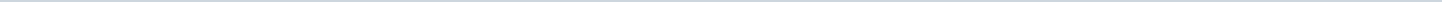 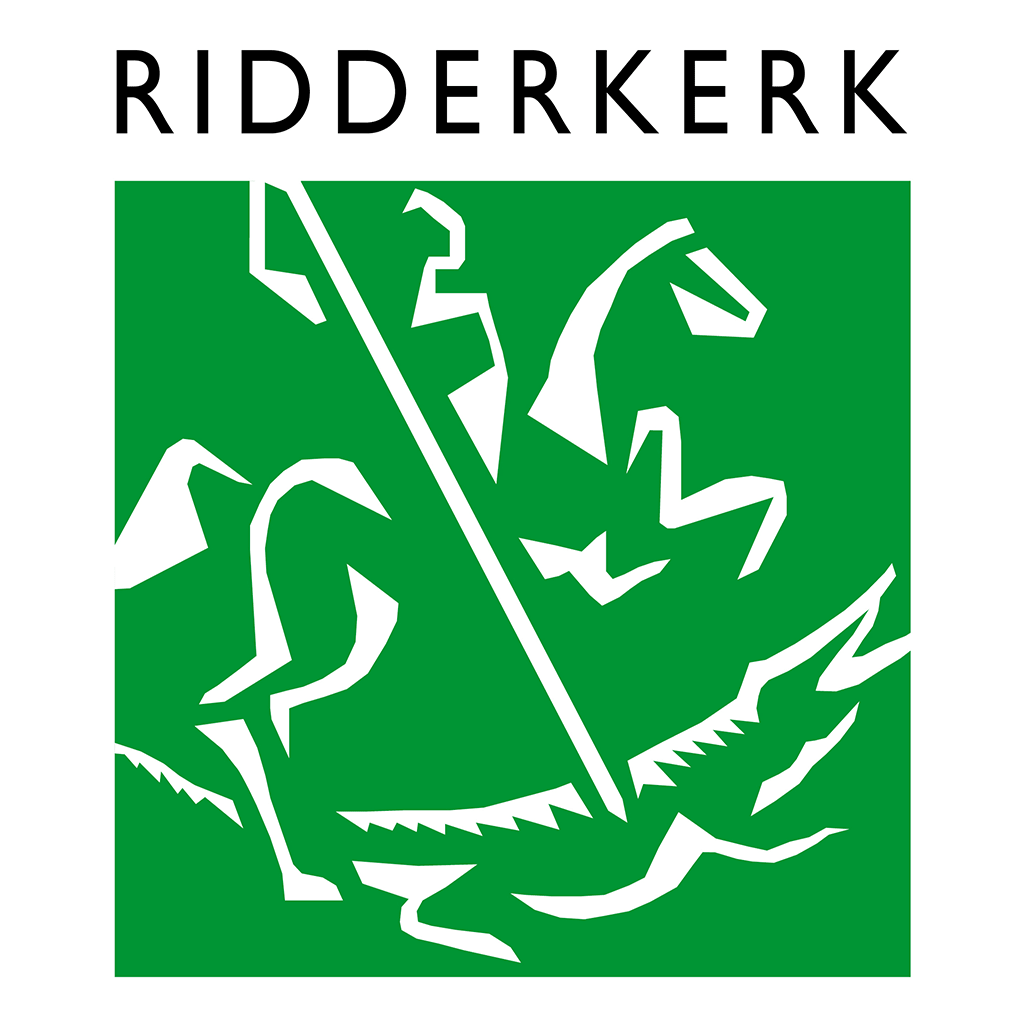 Gemeenteraad RidderkerkAangemaakt op:Gemeenteraad Ridderkerk29-03-2024 02:16Nota2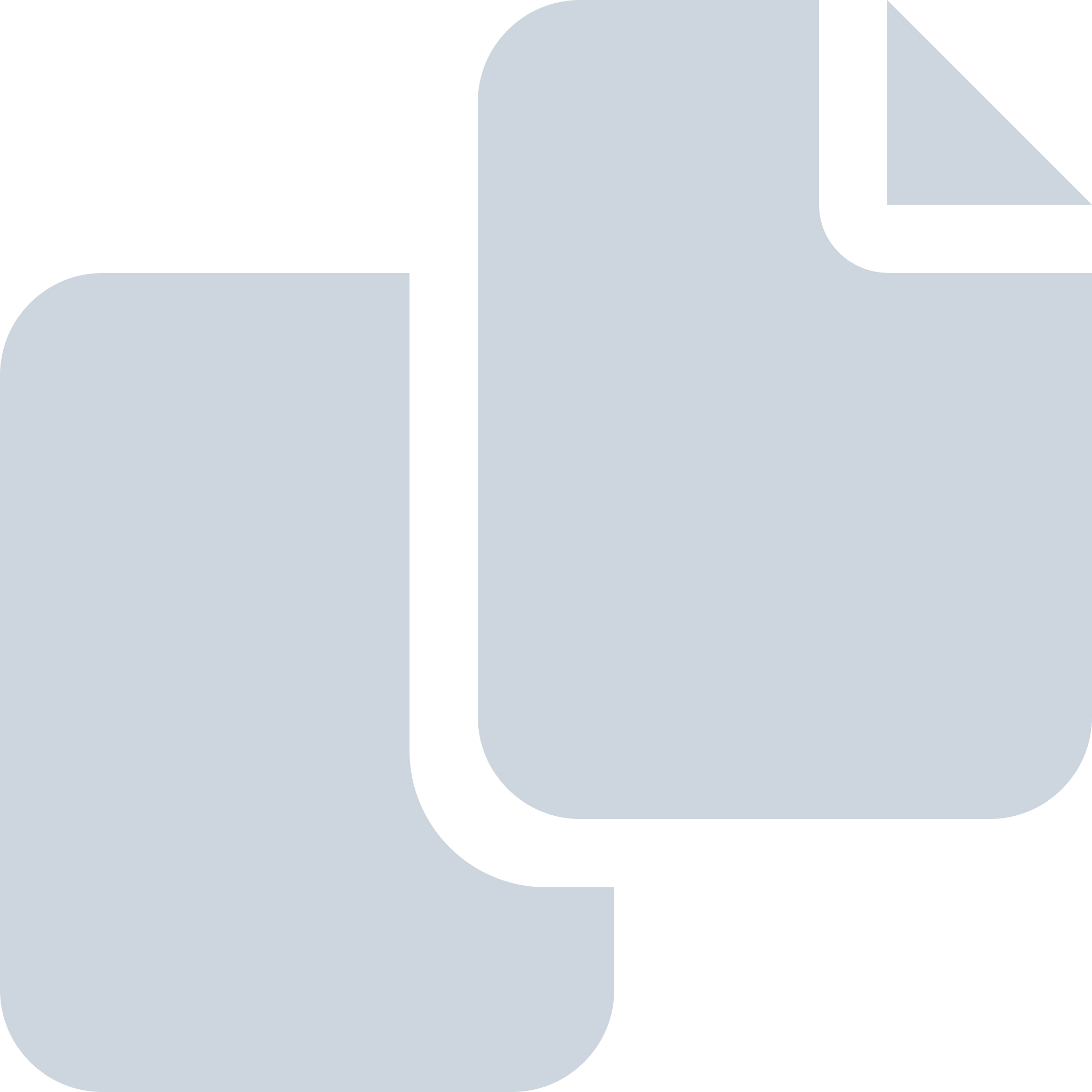 Periode: 2022#Naam van documentPub. datumInfo1.Collegeprogramma Ridderkerk 2022-202605-10-2022PDF,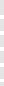 4,76 MB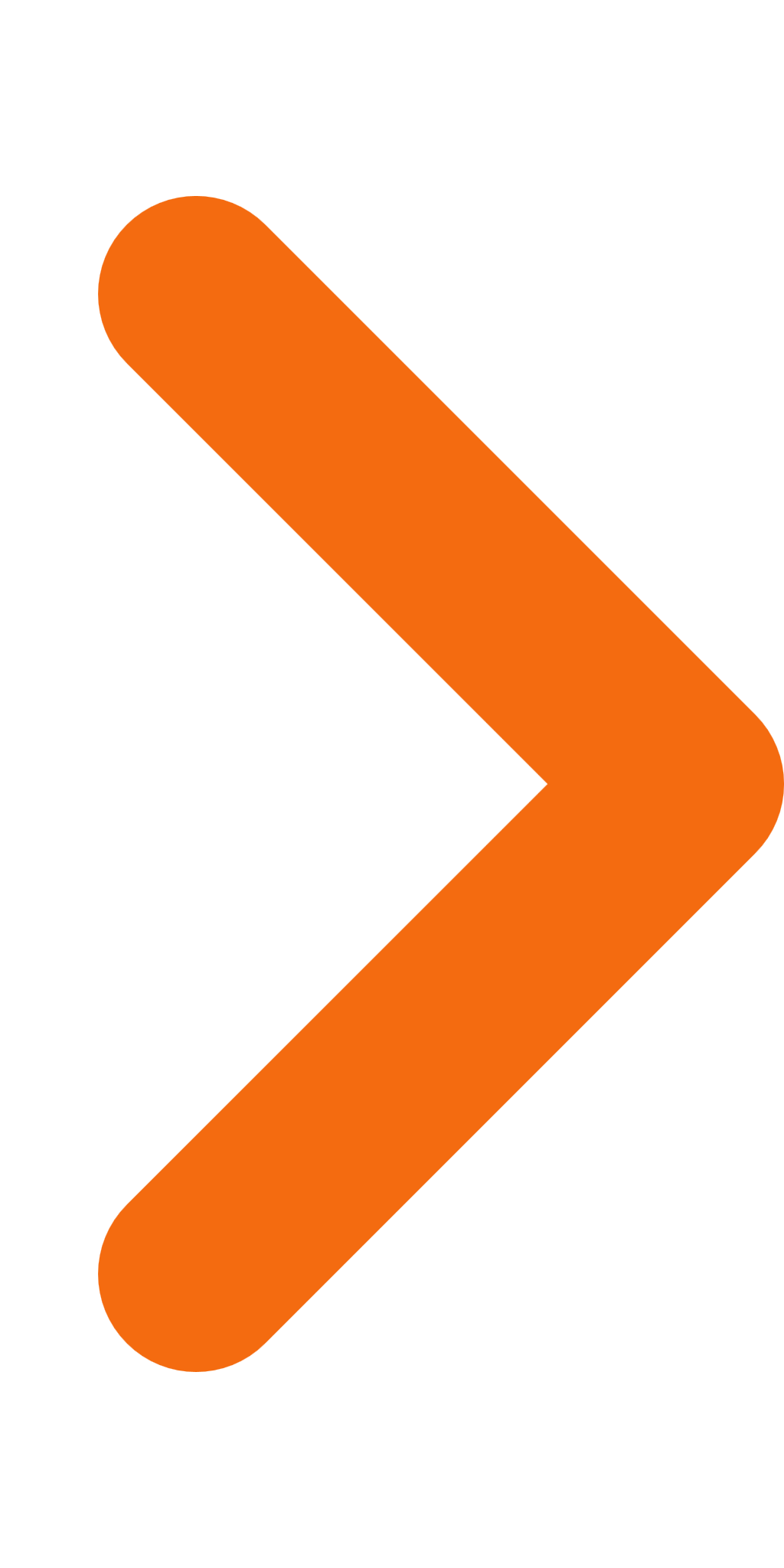 2.Beleidskader Doelgroepenvervoer 2022 (DGVV).pdf15-06-2022PDF,1,26 MB